A.1.1 Xxxxxxxxxxx xxxxxxxxxx xxxxxxxxx (incluir linhas se necessário)A.1.2 Xxxxxxxxxxx xxxxxxxxxx xxxxxxxxx (incluir linhas se necessário)A.1.3 Xxxxxxxxxxx xxxxxxxxxx xxxxxxxxx (incluir linhas se necessário)A.2.1 Xxxxxxxxxxx xxxxxxxxxx xxxxxxxxx (incluir linhas se necessário)A.2.2 Xxxxxxxxxxx xxxxxxxxxx xxxxxxxxx (incluir linhas se necessário)B.1.1 Xxxxxxxxxxx xxxxxxxxxx xxxxxxxxx (incluir linhas se necessário)B.1.2 Xxxxxxxxxxx xxxxxxxxxx xxxxxxxxx (incluir linhas se necessário)B.1.3 Xxxxxxxxxxx xxxxxxxxxx xxxxxxxxx (incluir linhas se necessário)B.1.4 Xxxxxxxxxxx xxxxxxxxxx xxxxxxxxx (incluir linhas se necessário)B.2.1 Xxxxxxxxxxx xxxxxxxxxx xxxxxxxxx (incluir linhas se necessário)B.2.2 Xxxxxxxxxxx xxxxxxxxxx xxxxxxxxx (incluir linhas se necessário)B.2.3 Xxxxxxxxxxx xxxxxxxxxx xxxxxxxxx (incluir linhas se necessário)B.2.4 Xxxxxxxxxxx xxxxxxxxxx xxxxxxxxx (incluir linhas se necessário)B.2.5 	Xxxxxxxxxxx xxxxxxxxxx xxxxxxxxx (incluir linhas se necessário)B.2.6 Xxxxxxxxxxx xxxxxxxxxx xxxxxxxxx (incluir linhas se necessário)B.3.1 Xxxxxxxxxxx xxxxxxxxxx xxxxxxxxx (incluir linhas se necessário)B.3.2 Xxxxxxxxxxx xxxxxxxxxx xxxxxxxxx (incluir linhas se necessário)C.1.1 e C.1.2Demonstrar livremente os dois fatores usando tabelas, gráficos ou relato.C.2.1Demonstrar livremente fator usando tabelas, gráficos ou relato.------------------------------------------------------------------------------------------------ Limite de 13 Páginas aqui --------------------------------------------------------------------------------------------Xxxxxxxxxxx: xxxxxxxxxx Xxxxxxxxx: xxxxxxxxxx (incluir linhas se necessário)Xxxxxxxxxxx: xxxxxxxxxx Xxxxxxxxx: xxxxxxxxxx (incluir linhas se necessário)Salvar arquivo em formato PDF para ser enviado, com o nome “IGS 2018 XXXXXXXXXXXX”, onde “XXXXXXXXXXXX” é o nome simplificado da Prática de Gestão. 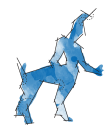 PNQSCritérios e Formulário IGS 2018v1RESUMO DO CASE Nome simplificado da prática de gestão implantada: XXXXXXXXXXXXXXXXXXXXXXXXXXXXXXXXXXXXX Procurar utilizar em torno de 60 caracteres, baseado no nome informado na respectiva Ficha de Elegibilidade ou no nome pelo qual a Prática implantada tornou-se conhecida na organização.  Informar o ano de implantação aqui ao lado.Anoimplant.201xResumo da prática de gestão e de seus resultados: (Até 20 linhas, baseado no resumo informado na respectiva Ficha de Elegibilidade)Xxxxxxxxxxxxxxxxxx xxxxxxxxx xxxxxxxxxxxxx x xxxxxxxx xxxxxxxx xxxxxx xxxxxxx xxxxxx x xxxxxxxx xxxxxxxx xxxxxx xxxxxxxxxxxxx x xxxxxxxx xxxxxxxx xxxxxx  xxxx. Xxxxxx x xxx xx x x x xxxxxxxxxxxxxx xxxxx xxxxxxxxx xxxx xxxxxxxx xxxxxxxxxxxxxx xxxxxxxxx xxxx xxxxxxxxx x xxxxxxxx xxxxxxxx xxxxxx xxxxxxx xxxxxx x. Xxxxxxxx xxxxxxxx xxxxxx xxxxxxxxxxxxx x xxxxxxxx xxxxxxxx xxxxxx xxxxxxxxxxxxxxxxxxxxxxxxxxx xxxxxxxxxxxxxx. Xxxxxxxx xxxxxxxx xxxxxx xxxxxxxxxxxxx x xxxxxxxx xxxxxxxx xxxxxx xxxxxxxxxxxxxxxxxxxxxxxxxxx xxxxxxxxxxxxxx. Xxxxxxxx xxxxxxxx xxxxxx xxxxxxxxxxxxx x xxxxxxxx xxxxxxxx xxxxxx xxxxxxxxxxxxxxxxxxxxxxxxxxx xxxxxxxxxxxxxx. Xxxxxxxx xxxxxxxx xxxxxx xxxxxxxxxxxxx x xxxxxxxx xxxxxxxx xxxxxx xxxxxxxxxxxxxxxxxxxxxxxxxxx xxxxxxxxxxxxxx. Xxxxxxxx xxxxxxxx xxxxxx xxxxxxxxxxxxx x xxxxxxxx xxxxxxxx xxxxxx xxxxxxxxxxxxxxxxxxxxxxxxxxx xxxxxxxxxxxxxx. Xxxxxxxx xxxxxxxx xxxxxx xxxxxxxxxxxxx x xxxxxxxx xxxxxxxx xxxxxx xxxxxxxxxxxxxxxxxxxxxxxxxxx xxxxxxxxxxxxxx. Xxxxxxxx xxxxxxxx xxxxxx xxxxxxxxxxxxx x xxxxxxxx xxxxxxxx xxxxxx xxxxxxxxxxxxxxxxxxxxxxxxxxx xxxxxxxxxxxxxx. Xxxxxxxx xxxxxxxx xxxxxx xxxxxxxxxxxxx x xxxxxxxx xxxxxxxx xxxxxx xxxxxxxxxxxxxxxxxxxxxxxxxxx xxxxxxxxxxxxxx. Xxxxxxxx xxxxxxxx xxxxxx xxxxxxxxxxxxx x xxxxxxxx xxxxxxxx xxxxxx xxxxxxxxxxxxxxxxxxxxxxxxxxx xxxxxxxxxxxxxx. Xxxxxxxx xxxxxxxx xxxxxx xxxxxxxxxxxxx x xxxxxxxx xxxxxxxx xxxxxx xxxxxxxxxxxxxxxxxxxxxxxxxxx xxxxxxxxxxxxxx. Xxxxxxxx xxxxxxxx xxxxxx xxxxxxxxxxxxx x xxxxxxxx xxxxxxxx xxxxxx xxxxxxxxxxxxxxxxxxxxxxxxxxx xxxxxxxxxxxxxx. Xxxxxxxx xxxxxxxx xxxxxx xxxxxxxxxxxxx x xxxxxxxx xxxxxxxx xxxxxx xxxxxxxxxxxxxxxxxxxxxxxxxxx xxxxxxxxxxxxxx. Xxxxxxxx xxxxxxxx xxxxxx xxxxxxxxxxxxx x xxxxxxxx xxxxxxxx xxxxxx xxxxxxxxxxxxxxxxxxxxxxxxxxx xxxxxxxxxxxxxx. Xxxxxxxx xxxxxxxx xxxxxx xxxxxxxxxxxxx x xxxxxxxx xxxxxxxx xxxxxx xxxxxxxxxxxxxxxxxxxxxxxxxxx xxxxxxxxxxxxxx. Xxxxxxxx xxxxxxxx xxxxxx xxxxxxxxxxxxx x xxxxxxxx xxxxxxxx xxxxxx xxxxxxxxxxxxxxxxxxxxxxxxxxx xxxxxxxxxxxxxx. Resumo da prática de gestão e de seus resultados: (Até 20 linhas, baseado no resumo informado na respectiva Ficha de Elegibilidade)Xxxxxxxxxxxxxxxxxx xxxxxxxxx xxxxxxxxxxxxx x xxxxxxxx xxxxxxxx xxxxxx xxxxxxx xxxxxx x xxxxxxxx xxxxxxxx xxxxxx xxxxxxxxxxxxx x xxxxxxxx xxxxxxxx xxxxxx  xxxx. Xxxxxx x xxx xx x x x xxxxxxxxxxxxxx xxxxx xxxxxxxxx xxxx xxxxxxxx xxxxxxxxxxxxxx xxxxxxxxx xxxx xxxxxxxxx x xxxxxxxx xxxxxxxx xxxxxx xxxxxxx xxxxxx x. Xxxxxxxx xxxxxxxx xxxxxx xxxxxxxxxxxxx x xxxxxxxx xxxxxxxx xxxxxx xxxxxxxxxxxxxxxxxxxxxxxxxxx xxxxxxxxxxxxxx. Xxxxxxxx xxxxxxxx xxxxxx xxxxxxxxxxxxx x xxxxxxxx xxxxxxxx xxxxxx xxxxxxxxxxxxxxxxxxxxxxxxxxx xxxxxxxxxxxxxx. Xxxxxxxx xxxxxxxx xxxxxx xxxxxxxxxxxxx x xxxxxxxx xxxxxxxx xxxxxx xxxxxxxxxxxxxxxxxxxxxxxxxxx xxxxxxxxxxxxxx. Xxxxxxxx xxxxxxxx xxxxxx xxxxxxxxxxxxx x xxxxxxxx xxxxxxxx xxxxxx xxxxxxxxxxxxxxxxxxxxxxxxxxx xxxxxxxxxxxxxx. Xxxxxxxx xxxxxxxx xxxxxx xxxxxxxxxxxxx x xxxxxxxx xxxxxxxx xxxxxx xxxxxxxxxxxxxxxxxxxxxxxxxxx xxxxxxxxxxxxxx. Xxxxxxxx xxxxxxxx xxxxxx xxxxxxxxxxxxx x xxxxxxxx xxxxxxxx xxxxxx xxxxxxxxxxxxxxxxxxxxxxxxxxx xxxxxxxxxxxxxx. Xxxxxxxx xxxxxxxx xxxxxx xxxxxxxxxxxxx x xxxxxxxx xxxxxxxx xxxxxx xxxxxxxxxxxxxxxxxxxxxxxxxxx xxxxxxxxxxxxxx. Xxxxxxxx xxxxxxxx xxxxxx xxxxxxxxxxxxx x xxxxxxxx xxxxxxxx xxxxxx xxxxxxxxxxxxxxxxxxxxxxxxxxx xxxxxxxxxxxxxx. Xxxxxxxx xxxxxxxx xxxxxx xxxxxxxxxxxxx x xxxxxxxx xxxxxxxx xxxxxx xxxxxxxxxxxxxxxxxxxxxxxxxxx xxxxxxxxxxxxxx. Xxxxxxxx xxxxxxxx xxxxxx xxxxxxxxxxxxx x xxxxxxxx xxxxxxxx xxxxxx xxxxxxxxxxxxxxxxxxxxxxxxxxx xxxxxxxxxxxxxx. Xxxxxxxx xxxxxxxx xxxxxx xxxxxxxxxxxxx x xxxxxxxx xxxxxxxx xxxxxx xxxxxxxxxxxxxxxxxxxxxxxxxxx xxxxxxxxxxxxxx. Xxxxxxxx xxxxxxxx xxxxxx xxxxxxxxxxxxx x xxxxxxxx xxxxxxxx xxxxxx xxxxxxxxxxxxxxxxxxxxxxxxxxx xxxxxxxxxxxxxx. Xxxxxxxx xxxxxxxx xxxxxx xxxxxxxxxxxxx x xxxxxxxx xxxxxxxx xxxxxx xxxxxxxxxxxxxxxxxxxxxxxxxxx xxxxxxxxxxxxxx. Xxxxxxxx xxxxxxxx xxxxxx xxxxxxxxxxxxx x xxxxxxxx xxxxxxxx xxxxxx xxxxxxxxxxxxxxxxxxxxxxxxxxx xxxxxxxxxxxxxx. Xxxxxxxx xxxxxxxx xxxxxx xxxxxxxxxxxxx x xxxxxxxx xxxxxxxx xxxxxx xxxxxxxxxxxxxxxxxxxxxxxxxxx xxxxxxxxxxxxxx. INFORMAÇÕES DA ORGANIZAÇÃOINFORMAÇÕES DA ORGANIZAÇÃOINFORMAÇÕES DA ORGANIZAÇÃODenominação da organização candidata:XxxxxxxxxxxxxxxxxxxxxxxxxTrata-se de:(_) Organização completa ou (_) Unidade Autônoma                                  (_) Unidade de Apoio Trata-se de:(_) Organização completa ou (_) Unidade Autônoma                                  (_) Unidade de Apoio Atividades principais da organização candidata: Xxxxxxxxxx xxxxxx xxxxxxxxxx xxxxxx xxxxxxxxxx xxxx xxxxxx xxxxxxxxxxxxxxxx xxxxxx xxxxxxxxxx xxxxxx xxxxxxxxxx xxxxxx xxxxxxxxxx xxxxxx xxxxxxxxxx xxxxxx xxxxxxxxxx xxxxxx xxxxxxxxxx xxxxxx.Qtde de funcionários próprios da org. candidata (porte): XxxxQtde de funcionários próprios da org. candidata (porte): XxxxAtividades principais da organização candidata: Xxxxxxxxxx xxxxxx xxxxxxxxxx xxxxxx xxxxxxxxxx xxxx xxxxxx xxxxxxxxxxxxxxxx xxxxxx xxxxxxxxxx xxxxxx xxxxxxxxxx xxxxxx xxxxxxxxxx xxxxxx xxxxxxxxxx xxxxxx xxxxxxxxxx xxxxxx xxxxxxxxxx xxxxxx.Ramo de atividade: xxxxxxxxxxxxxxxxRamo de atividade: xxxxxxxxxxxxxxxxÁrea resp. pela coord. da Prática de Gestão na organização: XxxxxxxxxxxxxxxxEndereço principal da organização candidata: xxxxxxxxxxxxxxxxEndereço principal da organização candidata: xxxxxxxxxxxxxxxxNome do Autor, para se obter informações adicionais:XxxxxxxxxxxxxxxxEmail: xxxxxxxxxxxxxxxxNome do Autor, para se obter informações adicionais:XxxxxxxxxxxxxxxxFone: xxxxxxxxxxxxxxxxNome do Autor, para se obter informações adicionais:XxxxxxxxxxxxxxxxCel: xxxxxxxxxxxxxxxxDirigente responsável que autoriza a candidaturaXxxxxxxxxxxxxxxxEndereço principal da organização responsável: xxxxxxxxxxxxxxxxEndereço principal da organização responsável: xxxxxxxxxxxxxxxxRazão social responsável pela organização candidata: XxxxxxxxxxxxxxxxCNPJ da organização responsável: CxxxxxxxxxxxxxxxCNPJ da organização responsável: CxxxxxxxxxxxxxxxA organização candidata concorda em responder consultas presenciais ou remotas dos Avaliadores para esclarecimento de dúvidas, bem como, no caso de o Case ser declarado finalista, concorda em responder consultas de associados da ABES para compartilhar seu conhecimento em prol do saneamento ambiental. O autor fica ciente que o esclarecimento de dúvidas pelos Avaliadores pode resultar na solicitação de envio de versão atualizada para o caso de publicação.AUTENTICAÇÃOEste Case, previamente aprovado via submissão de Ficha de Elegibilidade, deve ser remetido para cnqa@abes-dn.org.br, a partir do endereço de email do Dirigente responsável ou do endereço de email do Autor com cópia ao Dirigente responsável, que ao fazê-lo, declaram que são verídicas as informações aqui apresentadas, não tendo sido omitidas informações adversas relevantes para a avaliação dos resultados do Case, em relação aos clientes, à comunidade, à sociedade, ao meio ambiente e força de trabalho.AUTENTICAÇÃOEste Case, previamente aprovado via submissão de Ficha de Elegibilidade, deve ser remetido para cnqa@abes-dn.org.br, a partir do endereço de email do Dirigente responsável ou do endereço de email do Autor com cópia ao Dirigente responsável, que ao fazê-lo, declaram que são verídicas as informações aqui apresentadas, não tendo sido omitidas informações adversas relevantes para a avaliação dos resultados do Case, em relação aos clientes, à comunidade, à sociedade, ao meio ambiente e força de trabalho.CRITÉRIOS DE AVALIAÇAO IGS A descrição do Case, é realizada por meio do preenchimento dos espaços reservados abaixo (em azul), em texto Arial 10. Deve ser simples e objetiva para responder as questões propostas nos Critérios A, B e C, focando os fatores a serem avaliados na resposta. Esses fatores e os seus graus possíveis estão descritos no “Quadro Conceitual de Notas IGS”, no documento “Critérios de Avaliação IGS”. Tabelas (texto Arial 8) e Figuras/Gráficos (texto Arial 6) podem ser utilizados livremente. Até o final das respostas do autor ao Critério C, este Case completo deve observar o LIMITE DE 13 PÁGINAS NUMERADAS, incluindo enunciados das questões (não conta Critério D, Glossário e Bibliografia). Apenas o conteúdo relatado será avaliado, não havendo fatores estéticos. O conteúdo do Critério D será apresentado presencialmente pelo apresentador indicado na Ficha de Elegibilidade, no Seminário de Benchmark do PNQS. Nesse evento, os Juízes avaliarão os Fatores relativos a esse Critério para compor a pontuação final. A OPORTUNIDADE (peso 20)A.1. Qual foi a oportunidade de melhoria ou de inovação de gestão (problema, dificuldade, desafio ou aproveitamento do momento) tratada pela prática de gestão implementada? Informar de que forma a oportunidade surgiu ou foi identificada. Complementar com resultados ou ocorrências adversas ou insatisfatórias ou ainda, com o potencial avaliado de ganhos com a adoção de abordagem original ou inusitada em relação ao status existente, constatados no período anterior ao desenvolvimento da ideia e de implementação da prática, que justificaram a iniciativa, explicando essas constatações. Descrever a ligação da oportunidade com os objetivos estratégicos da organização. Informar como essa oportunidade se manifesta ou pode se manifestar no setor, segundo fontes conhecidas.Fatores de avaliação  A.1.1 Origem em sistemática de análise ou avaliação estruturadaA.1.2 Relevância da oportunidade para a organizaçãoA.1.3 Relevância da oportunidade para as organizações do setorA.2. De que maneira as causas do problema ou dificuldade foram identificadas ou de que forma os obstáculos ao desafio ou aproveitamento do momento foram conhecidos? Incluir a descrição de métodos utilizados para identificar as causas ou obstáculos. Mencionar as ferramentas utilizadas para a análise. Informar as lideranças e profissionais envolvidos e informações sobre o processo de investigação dessa equipe.Fatores de avaliação  A.2.1 Emprego de métodos de análise A.2.2 Trabalho em equipe na análiseA IDEIA (peso 45)B.1. De que forma a prática de gestão foi planejada, concebida, desenvolvida e verificada para superar as causas ou os obstáculos identificados? Informar quais as lideranças e profissionais, internos e/ou externos, foram envolvidos no projeto ou planejamento da prática de gestão (se for diferente da equipe de análise) e resumir a função de cada um no projeto. Apresentar os recursos (financeiros, humanos e materiais) orçados e realizados no projeto, até a implementação final e entrada em regime. Destacar a utilização de mecanismos de fomento da inovação (atividades ou programas de sugestão ou experimentação ou outros) que estimularam a busca de ideias originais ou inusitadas. Incluir as principais origens ou fontes de inspiração, internas e/ou externas, para desenvolvimento da ideia (literatura, entidades de classe, academia, empresas do setor ou de fora dele, outras unidades da mesma controladora ou outras) e eventuais oportunidades identificadas. Descrever atividades de treinamento necessárias e sua abrangência. Informar como a evolução do projeto foi controlada.Fatores de avaliação  B.1.1 Planejamento e gerenciamento de projetoB.1.2 Sistemática de trabalho em projetoB.1.3 Emprego de mecanismos de fomento da inovaçãoB.1.4 Busca de informações de concorrentes ou de outras organizações de referência (benchmarking)B.2. Como funciona a prática de gestão? Descrever a sistemática, mencionando os usuários, seus principais padrões gerenciais, características de originalidade e valor adicionado por cada uma delas, de proatividade, agilidade, abrangência, mecanismos de controle e eventual indicador de monitoramento da eficiência ou eficácia, integração ao sistema de padrões existente da organização (manuais, procedimentos, sistemas informatizados ou outros). Incluir padrões relativos a metas almejadas. Informar como os padrões são veiculados para as áreas pertinentes. Para descrição da prática, consultar, como referência, os padrões de descrição de práticas de gestão, exigidos nos Critérios de Avaliação MEGSA.Fatores de avaliação  B.2.1 Enfoque sistemático e com padrões gerenciais clarosB.2.2 Enfoque inovador (inclui ideias originais ou inusitadas com benefícios evidentes)B.2.3 Enfoque proativo, estimulando a prevençãoB.2.4 Enfoque ágil, estimulando a resposta rápidaB.2.5 Aplicação é abrangente e controladaB.2.6 Integração ao sistema de padrões da organizaçãoB.3. Como funciona a sistemática de avaliação e de melhoria da prática de gestão? Mencionar indicador, ou indicadores, utilizados para avaliar o desempenho. Exemplificar eventuais melhorias, requeridas em função das avaliações iniciais.Fatores de avaliação da respostaB.3.1 Mecanismo de aprendizado da prática de gestão (avaliação e melhoria) estruturadoB.3.2 Indicadores consistentes para avaliar a prática de gestãoOS RESULTADOS (peso 25)C.1 Apresentar um ou mais tipos de resultados relevantes, medidos antes e depois da implementação da prática.Devem ser expressos quantitativamente por meio de indicador(es) de desempenho com série histórica (antes e depois). Apresentar referenciais comparativos pertinentes, do setor ou do mercado, que permitam avaliar a competitividade do resultado alcançado. Se o resultado apresentado não decorrer preponderantemente da prática, justificar sua correlação com ela.Fatores de avaliação  C.1.1 Evolução de resultados antes e depois comprova ganhoC.1.2 Nível de desempenho alcançado demonstra competitividadeC.2. Quais são outros benefícios intangíveis decorrentes da implementação da prática, baseados em fatos, depoimentos ou reconhecimentos? Resumir os benefícios para cada parte interessada alcançada.Fatores de avaliação  C.2.1 Benefícios intangíveis para partes interessadasA APRESENTAÇÃO PÚBLICA (peso 10) (Os cases selecionados serão apresentados no Seminário de Benchmark ABES)D.1 A apresentação pública do Case no Seminário de Benchmark da ABES estimula a busca da inovação da Gestão em Saneamento?Fatores de avaliação pela Banca Examinadora na apresentação D.1.1 Objetividade e clareza D.1.2 Pontualidade D.1.3 Estímulo ao público Glossário Citar, se necessário, glossário para siglas e termos não usuais.Não há pontuação para este item e não onera a contagem de limite de páginas.Referencias BibliográficasCitar, se necessário, as fontes bibliográficas que foram usadas nesse trabalho.Não há pontuação para este item e não onera a contagem de limite de páginas.